Comité de Desarrollo y Propiedad Intelectual (CDIP)Decimotercera sesiónGinebra, 19 a 23 de mayo de 2014Información sobre las actividades del programa SOBRE la P.I. y los desafíos mundiales, especialmente en lo relativo a los aspectos relacionados con el desarrolloDocumento preparado por la SecretaríaI.	INTRODUCCIÓN	Las Asambleas de los Estados Miembros de la Organización Mundial de la Propiedad Intelectual (OMPI), en su 52ª serie de reuniones, del 10 al 12 de diciembre de 2013, pidieron al programa sobre La propiedad intelectual (P.I.) y los desafíos mundiales (programa 18) que informara a los Estados Miembros, en la decimotercera sesión del Comité de Desarrollo y Propiedad Intelectual (CDIP), acerca de los aspectos de sus actividades que estén relacionados con el desarrollo (documento de la OMPI A/52/6Prov.2, párrafo 51.b)).  El presente documento ofrece una perspectiva general de las actividades emprendidas hasta la fecha en el marco del programa 18.	El programa 18 se ocupa de la innovación y la P.I. en su aspecto relacionado con los desafíos mundiales, como la salud mundial y el cambio climático.  En su calidad de organismo de las Naciones Unidas, especializado en la P.I., la OMPI procura facilitar el diálogo internacional sobre políticas para tratar de los vínculos existentes entre la innovación, la P.I. y las cuestiones mundiales de política pública.  La atención dedicada a estos vínculos se rige, en gran medida, por la Agenda para el Desarrollo (A.D.).  Los países en desarrollo afrontan dificultades de especial gravedad en estos ámbitos y las iniciativas innovadoras ofrecen soluciones viables a las mismas.  Por tanto, la OMPI colabora activamente con diversos socios internacionales, dentro y fuera del sistema de las Naciones Unidas, con objeto de brindar apoyo al diálogo político y ayudar a la valoración de opciones políticas, así como para concertar alianzas orientadas a resultados que permitan abordar dichos desafíos.	Entre las principales actividades del programa 18 cabe señalar dos plataformas para la transferencia de tecnología entre diversos interesados, a saber, WIPO Re:Search y WIPO GREEN (véanse los párrafos 7 y 8, infra), y la colaboración con otros organismos, a saber, la OMS y la OMC, para tratar los puntos comunes entre políticas de salud, innovación y comercio (véanse los párrafos 11, 12, 16 y 17, infra).	El programa 18 aborda la relación existente entre los problemas políticos mundiales, la innovación y la P.I. y su labor puede ser pertinente en debates de carácter jurídico como, por ejemplo, los relacionados con el derecho de patentes o de marcas, ya que puede proporcionar conocimientos especializados, información sobre antecedentes y apoyo en materia de políticas.  El programa se ejecuta reconociendo que la P.I. no representa un fin en sí misma sino una herramienta para la consecución de objetivos socioeconómicos y de desarrollo.  Si bien el programa 18 no contribuye directamente a la aplicación de las recomendaciones que figuran en la Agenda para el Desarrollo (A.D.), sus actividades y logros corresponden a varias de ellas, en particular a las recomendaciones 19, 25, 30, 40 y 42, y puede contribuir a las tareas emprendidas en el CDIP.	Se recuerda que, en numerosas ocasiones, la Secretaría ha rendido informe a los Estados miembros en las reuniones de diversa índole que éstos han mantenido, tales como las sesiones del Comité del Programa y Presupuesto (PBC) o las del Comité Permanente sobre el Derecho de Patentes (SCP).  Durante las reuniones del CDIP celebradas en noviembre de 2012 y en noviembre de 2013 se organizaron dos actividades paralelas.  En el Anexo I figura una lista completa de las reuniones en las que se informó a los Estados Miembros.  En el Anexo II se facilita una lista de acontecimientos del programa 18 desde 2010 hasta 2013, y en el Anexo III, la lista de publicaciones durante ese mismo período.II.	Actividades y proyectos del programa "la P.I Y los desafíos mundiales"Elaborar y mantener mecanismos y herramientas prácticos basados en la P.I. para responder a los desafíos mundiales	Dos plataformas que cuentan con la participación voluntaria de múltiples interesados para facilitar la difusión y transferencia de tecnologías en materia de sanidad y medio ambiente, acordes con los objetivos de la A.D. y, en particular, con las recomendaciones 19, 25, 30, 40 y 42.	WIPO Re:Search - Compartir la innovación en la lucha contra las enfermedades tropicales desatendidas es un proyecto en el que participan voluntariamente múltiples sectores interesados, que ha sido creado por la OMPI en colaboración con entidades privadas y públicas como, por ejemplo, instituciones intergubernamentales, universidades, empresas del sector, ONG y alianzas para el desarrollo de productos (PDP).  Los miembros de WIPO Re:search están dispuestos a compartir su P.I. y sus conocimientos técnicos con otros sectores del mundo de la investigación con objeto de promover el desarrollo de nuevos tratamientos y vacunas para la lucha contra las enfermedades tropicales desatendidas, la malaria y la tuberculosis.Se prevé que este consorcio actúe como un elemento catalizador y fomente nuevas investigaciones y actividades de desarrollo en ese ámbito, ya que proporciona una plataforma que facilita a investigadores cualificados de todo el mundo el acceso a activos de P.I. y a conocimientos técnicos.  Los miembros ponen a disposición, libres de regalías, sus activos de P.I. a efectos de investigación, desarrollo y producción en cualquier lugar del mundo, y los productos resultantes deben venderse exentos de regalías en todos los países menos adelantados (PMA).En el sitio web del proyecto (administrado por la OMPI) el público tiene libre acceso a la base de datos de WIPO Re:Search que contiene información relativa a categorías como compuestos, tecnologías instrumentales y conocimientos especializados, con otros campos definidos de investigación como, por ejemplo, un compendio de resultados de búsquedas, titulares y candidatos, P.I., tecnología y tecnología de vacunas.  En el segundo semestre de 2013 aumentaron tanto la cantidad de las contribuciones a la base de datos como el número de quienes las aportaron.  La información no recogida en la base de datos puede facilitarse a quien la solicite.Un Centro de vínculos de cooperación, gestionado por la organización no gubernamental BIO Ventures for Global Health (BVGH), con sede en los Estados Unidos, proporciona a las partes interesadas oportunidades de colaboración en materia de licencias e investigación, posibilidades de creación de redes y modalidades de financiación para la investigación y el desarrollo.  A petición de la OMPI, la OMS aportó asesoramiento técnico.En febrero de 2014, WIPO Re:Search contaba con 80 miembros.  Además, 55 proveedores habían realizado 182 contribuciones a la plataforma y se habían concertado 49 acuerdos de investigación.  En 2013, con apoyo de Fondos Fiduciarios de Australia, se firmaron cinco acuerdos para recibir a científicos procedentes del Camerún, Egipto, Ghana, Nigeria y Sudáfrica en institutos de investigación de la India, Suiza y los Estados Unidos de América.Recursos procedentes Fondos Fiduciarios de Japón se emplearon en apoyar un seminario de formación y gestión de la I.P. impartido a científicos de África, y en producir audiovisuales que muestran la labor de los científicos que fueron recibidos por los miembros de WIPO  Re:Search.  Entre los planes para el próximo año, figura la consolidación de esta plataforma, en concreto reforzando con nuevos miembros la base del Centro de vínculos de cooperación.	WIPO GREEN es una plataforma interactiva que promueve la innovación y la difusión de las tecnologías verdes mediante el establecimiento de vínculos entre los proveedores de tecnología y de servicios, y aquellos que están en busca de soluciones innovadoras.  La dificultad reside en fomentar un entorno propicio a la innovación y a la vez una difusión más rápida de las tecnologías ecológicas en las distintas partes del mundo, incluidos los países en desarrollo.  WIPO GREEN se compone de:  i)	una base de datos en línea que ofrece una amplia lista de productos, servicios y activos de P.I. relacionados con la tecnología ecológica y permite que tanto las personas como las empresas indiquen sus necesidades en la materia;  y ii)	una red en la que concurren una amplia gama de agentes que intervienen en la cadena de valor de la innovación en tecnologías verdes y ponen en contacto a los propietarios de nuevas tecnologías con personas o empresas que tratan de comercializar o distribuir otras formas las tecnologías verdes, u otorgar licencias sobre las mismas.El objetivo de WIPO GREEN es convertirse en una plataforma de acceso a las tecnologías ecológicas mediante la compilación en un único lugar de estas tecnologías, en todas las etapas de desarrollo, desde la investigación preliminar hasta los productos que se pueden comercializar.  Estas tecnologías pueden ser objeto de concesión de licencia, colaboración, empresas conjuntas y venta.El lanzamiento público de WIPO GREEN tuvo lugar el 28 de noviembre de 2013 en la OMPI con asistencia de unos 220 participantes, y estuvo precedido de una reunión de la Junta Asesora de WIPO GREEN a la que asistieron unos 40 representantes de instituciones asociadas y proveedores de tecnología.  Se sumaron como socios algunas importantes organizaciones, entre ellas el PNUMA (que acoge el Centro y Red de Tecnología del Clima de la Convención Marco de las Naciones Unidas sobre el Cambio Climático) e infoDev (Banco Mundial-Programa sobre el Cambio Climático).  En febrero de 2014, un total de 40 socios respaldaban la Carta.  El número total de registros se sitúa ya en unos 800.  Se han publicado dos estudios de casos sobre transferencias logradas de tecnologías verdes y un Informe y una Nota Informativa sobre desafíos mundiales relacionados con tecnologías ambientalmente sensibles.	El programa sobre la P.I. y los desafíos mundiales ha comenzado a estudiar la viabilidad de una plataforma de recuperación de datos sobre patentes, accesible en Internet, para poder consultar, por país, información sobre patentes relativa a tecnologías esenciales en el ámbito de la salud (“WIPO Essential”).  La mejora del acceso a la información sobre patentes se considera fundamental para diseñar programas de salud apropiados y adoptar decisiones políticas eficaces que fomenten el acceso a tales tecnologías en los países en desarrollo.  El principal objetivo del proyecto, que se emprenderá en cooperación con la OMS y la OMS, consiste en permitir que los usuarios accedan a la información pertinente sobre patentes relacionadas con tecnologías esenciales en el ámbito de la salud, a fin de que dispongan de los datos necesarios para mantener deliberaciones, debates y comunicación con respecto al acceso a las tecnologías de esta índole y su creación en los países en desarrollo.Proporcionar apoyo a los Estados miembros, las OIG, la sociedad civil y otras partes interesadas y prestarles asistencia para determinar los enfoques viables	Las herramientas de información sobre aspectos esenciales en el contexto de los desafíos mundiales, tienen el propósito de facilitar un análisis neutro y objetivo en beneficio de los Estados Miembros y de otras partes interesadas.  El programa aporta datos, cuando así proceda y se solicite, para los foros de debate sobre innovación y P.I., en el marco de las cuestiones mundiales.  Esta actividad corresponde en particular a las recomendaciones 30, 40 y 42 de la Agenda para el Desarrollo.	Las Secretarías de la OMPI, la OMS y la OMC, han establecido una estrecha colaboración con objeto de contribuir a sus respectivas actividades de formación, tales como el coloquio OMPI-OMC para enseñantes de propiedad intelectual o el taller de la OMC sobre propiedad intelectual y salud pública, organizado por la Secretaría de la OMC en colaboración con la OMS y la OMPI, así como los seminarios nacionales y regionales, preparados por las tres organizaciones, sobre salud pública, salud mundial y la aplicación del Acuerdo sobre los Aspectos de los Derechos de Propiedad Intelectual relacionados con el Comercio (Acuerdo sobre los ADPIC).	La OMPI ha contribuido a la Reunión intergubernamental de la OMS sobre preparación para una gripe pandémica:  procedimientos de intercambio de virus gripales, acceso a las vacunas y otros beneficios.  Tras la solicitud formulada por la Asamblea Mundial de la Salud en su resolución 60.28, la OMPI elaboró un documento de trabajo sobre cuestiones de patentes en relación con los virus gripales y sus genes en 2007.  Respondiendo a una petición, en diciembre de 2010, del Grupo de Trabajo de Composición Abierta de Estados Miembros sobre Preparación para una Gripe Pandémica, la OMPI preparó y presentó en la reunión de dicho Grupo de Trabajo, en abril de 2011, un informe sobre búsqueda de patentes y solicitudes de patente relacionadas con la preparación para una gripe pandémica.	Asimismo, la OMPI colabora en la iniciativa del Programa Especial para la Investigación y la Formación en Enfermedades Tropicales, en el establecimiento de una red africana de medicamentos e innovación en los diagnósticos (ANDI)  y en el Plan de fabricación de productos farmacéuticos para África de la Unión Africana, así como con UNITAID y Medicines Patent Pool.  Este último y el Servicio de la OMPI de Información en materia de Patentes, examinaron conjuntamente la situación de las patentes de dos medicamentos antirretrovirales y la fundación Medicines Patent Pool publicó información pertinente a ese respecto su sitio web.  A petición del Programa de Salud Mundial del Instituto Universitario de Altos Estudios Internacionales y del Desarrollo, la OMS, la OMPI y la OMC contribuyeron a la organización del Quinto Simposio de Alto Nivel sobre la Diplomacia Sanitaria Mundial, “Diez Años Después de la Declaración de Doha:  una agenda para el futuro en la interfaz de la salud pública, la innovación y el comercio;  perspectivas para los próximos diez años”.  Ese acontecimiento tuvo lugar el 23 de noviembre de 2011, en la OMC, bajo la égida de la Sra. Ruth Dreifuss, antigua Presidenta de la Comisión de la OMS de Derechos de Propiedad Intelectual, Innovación y Salud Pública, y contó con la participación de los directores generales de la OMS, la OMPI y la OMC.	Tras el lanzamiento de WIPO GREEN tuvo lugar en la OMPI un taller sobre Concesión a los países en desarrollo de licencias de explotación de tecnologías relativas al cambio climático, organizado en colaboración con el Centro Internacional de Comercio y Desarrollo Sostenible (ICTSD) y la Delft University of Technology.  Al taller, que fue acogido con beneplácito y calificado de diálogo útil en esta materia, asistieron unas 60 personas.Poner a punto una información objetiva y equilibrada en torno a las relaciones entre los desafíos mundiales, la innovación y la transferencia de tecnología	El material de información, como estudios de políticas y análisis sustantivos, publicado en informes y documentos de información, tiene como objetivo que se conozcan mejor los factores políticos y estratégicos de la innovación;  demostrar de manera dinámica el uso de instrumentos de I.P.;  y ayudar a que los Estados Miembros comprendan mejor la función de la transferencia de tecnologías en la resolución de problemas mundiales.  Esta actividad corresponde en particular a las recomendaciones 19, 25, 30, 40 y 42 de la Agenda para el Desarrollo.	En el marco de su cooperación trilateral la OMS, la OMPI y la OMC organizaron conjuntamente tres simposios técnicos, a saber:  i)  el 16 de julio de 2010, un Simposio sobre el acceso a los medicamentos:  prácticas de fijación de precios y adquisición, en el que se facilitó amplia información práctica sobre los precios de los medicamentos y las cuestiones pertinentes para la adquisición de medicamentos;  ii)  el 18 de febrero de 2011, un Simposio sobre el acceso a los medicamentos, la información sobre patentes y la libertad de acción, en el que se examinaron los recursos de información sobre patentes disponibles y su uso para fines de salud pública;  y iii)  el 5 de julio de 2013, un Simposio sobre Innovación en medicina – la evolución de los modelos empresariales en el que se examinaron los desafíos que plantea la innovación en medicina y se destacó la importancia de la cooperación en todos los sectores y entre todas las partes interesadas para conseguir mejores resultados.  El segundo Simposio estuvo precedido, el 17 de febrero de 2011, de un taller sobre búsquedas de patentes y libertad de acción, en el que la OMPI impartió a los participantes nociones elementales sobre conceptos básicos acerca de los métodos para realizar búsquedas de patentes y análisis sobre la libertad de acción.  Asimismo, en 2012, se realizaron tres seminarios sobre los desafíos mundiales con objeto de examinar las cuestiones en torno a los vínculos existentes entre la innovación y cuestiones de alcance mundial:  el 27 de junio de 2012, se realizó un Seminario sobre los desafíos mundiales:  nuevos enfoques en materia de negociación de licencias y fijación de precios en el sector farmacéutico;  el 23 de mayo de 2012, el profesor Gabriel Blanco, Presidente del Comité Ejecutivo de Tecnología de la Convención Marco de las Naciones Unidas sobre el Cambio Climático (CMNUCC) realizó una presentación;  y el 16 de noviembre de 2012, tuvo lugar un Seminario sobre la innovación, la seguridad alimentaria y el desarrollo rural:  colaboración y alianzas.  Además, en Julio de 2011, se publicó un documento de información sobre los desafíos mundiales, When policy meets evidence:  What’s next in the discussion on IP, technology transfer & the environment? (Cuando la política se basa en los hechos:  ¿Qué hay de nuevo en el debate sobre la P.I., la transferencia de tecnología y el medio ambiente?), en el que se trata los conceptos y problemas relacionados con la transferencia de tecnologías respetuosas con el medio ambiente.	La OMS, la OMPI y la OMC presentaron su primera publicación conjunta, un estudio titulado Promoting Access to Medical Technologies and Innovation – Intersections between Public Health, Intellectual Property and Trade (Promover el acceso a las tecnologías y la innovación en medicina:  intersecciones entre la salud pública, la propiedad intelectual y el comercio).  Este estudio se concibió como un conjunto de recursos y de material de información general destinados a las actividades de creación de capacidad emprendidas, de forma conjunta o por separado, por la OMS, la OMPI y la OMC.  Numerosos colegas de cada una de las tres organizaciones examinaron el estudio en profundidad.  Este enfoque de cooperación tuvo como beneficio añadido el de ampliar en las tres organizaciones el número de personas que aportaron su contribución al proceso trilateral además del grupo central de redacción.  Por tanto, el estudio sirvió también de instrumento para aumentar y reforzar la cooperación entre organismos.	En el campo de la seguridad alimentaria, el Programa ha venido analizando cómo puede contribuir la OMPI a los debates y los trabajos en torno a la P.I. y su repercusión en la seguridad alimentaria.  A este efecto, el 14 de junio de 2011  se celebró en Ginebra un Seminario sobre la utilización de la propiedad intelectual en los sectores privado y público para mejorar la productividad agrícola.  Al seminario concurrieron agricultores y centros agrícolas de varios países, ONG y representantes del sector privado.  En el sitio web de la OMPI pueden consultarse las actas de la reunión.  Los días 10 y 11 de mayo de 2012, se celebró en Ginebra un seminario de socios sobre Propiedad intelectual, innovación y seguridad alimentaria:  seminario para una producción de trigo sostenible en África oriental.  Actualmente, está en curso un análisis de referencia sobre la producción de trigo en la República Unida de Tanzanía, dirigido por un consultor del Instituto Borlaug, de la Texas A&M University.  El trabajo se centra en datos procedentes de unidades familiares de la región del Centro Agrícola Wyole en las Tierras Altas Meridionales.  Se tiene previsto publicar el estudio en 2014 en forma de Informe sobre desafíos mundiales y de Documento de Información sobre desafíos mundiales.  Aparte de estas actividades, hasta la fecha no se ha llevado a cabo ninguna otra labor sustantiva sobre la seguridad alimentaria.[Sigue el Anexo I]Anexo ISesiones informativas de la División de Desafíos Mundiales a los Estados Miembros (2011-2013)20113 de mayo de 2011:  sesión informativa dirigida a los coordinadores de grupo y delegaciones interesadas sobre la Conferencia de julio de 2011 sobre innovación y cambio climático.16ª sesión del SCP (del 16 al 20 de mayo de 2011):  sesión informativa sobre actividades trilaterales a cargo de representantes de la OMS, la OMPI y la OMC.201222 de mayo de 2012:  sesión informativa sobre WIPO Re:Search, dirigida al Grupo Africano, y a otros que decidieron unirse (por ejemplo, el Japón y los Estados Unidos de América) 13 de noviembre de 2012:  sesión paralela de información a los Estados Miembros y a las ONG sobre las actividades de la División de Desafíos Mundiales (programa de trabajo cubierto por el CDIP, énfasis en WIPO Re:Search, WIPO GREEN y la Cooperación Trilateral).201319ª sesión del SCP (del 25 al 28 de febrero de 2013):  sesión informativa dirigida a los Estados Miembros sobre el estudio trilateral, a cargo de representantes de la OMS, la OMPI y la OMC.15 de mayo de 2013:  sesión paralela de información a los Estados Miembros y a las ONG sobre las actividades de la División de Desafíos Mundiales (programa de trabajo cubierto por el CDIP, énfasis en WIPO Re:Search, WIPO GREEN y la Cooperación Trilateral).17 de septiembre de 2013:  sesión informativa dirigida a los Estados Miembros del grupo de PMA, en preparación de la Asamblea General (énfasis en WIPO Re:Search y WIPO GREEN)21 de noviembre de 2013:  sesión paralela de información a los Estados Miembros y a las ONG sobre las actividades de la División de Desafíos Mundiales (programa de trabajo cubierto por el CDIP, énfasis en WIPO Re:Search, WIPO GREEN y la Cooperación Trilateral).201420ª sesión del SCP (del 17 al 31 de enero de 2014):  sesión informativa dirigida a los Estados Miembros con ocasión de la 20ª sesión del Comité Permanente sobre el Derecho de Patentes (SCP) sobre los aspectos relacionados con patentes en las actividades del programa 18.[Sigue el Anexo II]Anexo II Lista de acontecimientos (2010-2013)A.	SALUD MUNDIALSimposio técnico trilateral sobre el acceso a los medicamentos y las prácticas de fijación de precios y adquisición,  (16 de julio de 2010), http://www.wipo.int/meetings/es/details.jsp?meeting_id=20523 
Resumen y cuestiones clave en: http://www.wipo.int/export/sites/www/meetings/en/2010/wipo_wto_who_ge_10/pdf/trilateral_procurement_symposium_summary_final.pdf Presentación de WIPO Re:Search;  Mesa redonda - WIPO Re:Search:  Compartir la innovación en la lucha contra las enfermedades tropicales desatendidas (26 de octubre de 2011),
http://www.wipo.int/meetings/es/details.jsp?meeting_id=24602  Seminario de la OMS, la OMPI y la OMC sobre búsquedas de patentes y libertad de acción (17 de febrero de 2011), http://www.wipo.int/meetings/es/details.jsp?meeting_id=22342  Acceso a los medicamentos, información sobre patentes y libertad de acción, un coloquio técnico de la OMS, OMPI y OMC (18 de febrero de 2011), http://www.wipo.int/meetings/es/details.jsp?meeting_id=22322;  
Resumen y cuestiones clave en: http://www.wipo.int/edocs/mdocs/mdocs/en/who_wipo_wto_ip_med_ge_11/who_wipo_wto_ip_med_ge_11_www_169578.pdf Quinto Simposio de Alto Nivel sobre Diplomacia Sanitaria Mundial, organizado por el Graduate Institute of International and Development Studies, Ginebra, en estrecha colaboración con la OMS, la OMPI y la OMC (23 de noviembre de 2011), http://graduateinstitute.ch/home/research/centresandprogrammes/globalhealth/symposium-on-ghd/symposium-2011.html  WIPO Training Program on Successful Technology Licensing (STL) for the ANDI Research Network (Programa de formación de la OMPI sobre cómo negociar licencias tecnológicas para la red de investigación de la ANDI) (1 y 2 de noviembre de 2012), http://www.wipo.int/meetings/en/details.jsp?meeting_id=27822 Annual Meeting of WIPO Re:Search:  Sharing Innovation in the Fight Against Neglected Tropical Diseases (Reunión Anual de WIPO Re:Search:  Compartir la Innovación en la lucha contra las enfermedades tropicales desatendidas) (30 de octubre de 2012), http://www.wipo.int/meetings/en/details.jsp?meeting_id=27522  Seminario de la OMPI sobre los Desafíos Mundiales:  Nuevos enfoques en materia de negociación de licencias y fijación de precios en el sector farmacéutico (27 de junio de 2012), http://www.wipo.int/meetings/es/details.jsp?meeting_id=26822 Presentación del estudio Promoting Access to Medical Technologies and Innovation – Intersections between public health, intellectual property and trade publicado por la OMS, la OMPI y la OMC (5 de febrero de 2013), http://www.wto.org/spanish/news_s/news13_s/trip_05feb13_s.htm La innovación en el campo de la medicina - Cambios en la forma de realizarla, un coloquio técnico organizado por la OMS, la OMPI y la OMC (5 de Julio de 2013), http://www.wipo.int/meetings/es/details.jsp?meeting_id=29903;  
Noticias de la OMC sobre este coloquio (5 de Julio de 2013), http://www.wto.org/spanish/news_s/news13_s/trip_05jul13_s.htm B.	CAMBIO CLIMÁTICOConferencia de la OMPI sobre innovación y cambio climático:  Estimular la innovación, Acelerar la trasferencia y difusión de tecnología, Propiciar soluciones globales (11 de julio a 12 de julio de 2011), http://www.wipo.int/meetings/es/details.jsp?meeting_id=22604 WIPO Regional Forum on University Industry Collaboration to Promote Technology Transfer (Foro Regional de la OMPI sobre la colaboración entre la industria y las universidades para la promoción de la transferencia tecnológica), organizado conjuntamente por la Oficina Nacional de la Propiedad Intelectual de Vietnam y la Oficina de Patentes del Japón (2 de noviembre a 4 de noviembre de 2011, Hanói, Viet Nam), http://www.wipo.int/meetings/es/details.jsp?meeting_id=24323 WIPO Regional Forum on Intellectual Property and Environmentally Sound Technologies (ESTs) (Foro regional de la OMPI sobre la propiedad intelectual y las tecnologías respetuosas con el medio ambiente), organizado conjuntamente por la Oficina Nacional de Propiedad Intelectual de Sri Lanka y la Oficina del Patentes del Japón (29 a 30 de mayo de 2012, Colombo, Sri Lanka), http://www.wipo.int/meetings/es/details.jsp?meeting_id=26247 Seminario de la OMPI sobre Desafíos Mundiales:  Presentación del profesor Gabriel Blanco, Presidente del Comité Ejecutivo de Tecnología de la Convención Marco de las Naciones Unidas sobre el Cambio Climático (CMNUCC) (23 de mayo de 2012), http://www.wipo.int/meetings/es/details.jsp?meeting_id=26584  Conferencia sobre la innovación en materia de cambio climático en África:  Promoción de los conocimientos, las tecnologías, las políticas y la práctica, organizado conjuntamente por el Centro de Innovación en materia Climática de Kenya, la OMPI, la Oficina de Patentes del Japón y el Instituto de la Propiedad Industrial de Kenya (24 a 26 de junio de 2013 en Nairobi, Kenya)Acto Paralelo en el Asia Clean Energy Forum (25 a 28 de junio de 2013):  Sesión paralela de la OMPI sobre “Innovación, transferencia de tecnología y propiedad intellectual” (27 de junio de 2013), http://www.asiacleanenergyforum.org/index.php?option=com_content&view=article&id=365&Itemid=92  Lanzamiento de WIPO GREEN (28 de noviembre de 2013), 
http://www.wipo.int/meetings/es/details.jsp?meeting_id=31343  Workshop on Licensing of climate change related technologies to Developing Countries (Taller sobre concesión a los países en desarrollo de explotación de licencias de tecnologías relativas al cambio climático), seminario organizado en colaboración con el Centro Internacional de Comercio y Desarrollo Sostenible (ICTSD) y la Delft University of Technology
(19 de noviembre de 2013); http://ictsd.org/i/events/dialogues/178497/  C.	SEGURIDAD ALIMENTARIASeminario sobre la utilización de la propiedad intelectual en los sectores privado y público para mejorar la productividad agrícola (14 de junio de 2011), http://www.wipo.int/meetings/es/details.jsp?meeting_id=22762  Intellectual Property, Innovation and Food Security:  Workshop for Sustainable Wheat Production in East Africa, a Case Study on the Role of IP (Propiedad Intelectual, Innovación y Seguridad Alimentaria:  Taller para la producción sostenible de trigo en África oriental – Estudio de caso sobre la función de la propiedad intelectual) 
(10 a 11 de mayo de 2012), http://www.wipo.int/meetings/es/details.jsp?meeting_id=26182  Seminario de la OMPI sobre los Desafíos Mundiales:  La innovación, la seguridad alimentaria y el desarrollo rural:  Colaboración y alianzas (16 de noviembre de 2012), http://www.wipo.int/meetings/es/details.jsp?meeting_id=28222 [Sigue el Anexo III]Anexo IIILista de documentos (2010-2013)A.	SALUD MUNDIALWIPO Patent Search Report on Pandemic Influenza Preparedness (PIP)-related Patents and Patent Applications, (Informe sobre investigación de patentes relacionadas con la preparación para una gripe pandémica) http://www.wipo.int/export/sites/www/policy/en/global_health/pdf/report_influenza_2011.pdfActividades de la OMPI en el ámbito de las patentes y la salud, documento de la OMPI SCP/17/4, http://www.wipo.int/meetings/es/doc_details.jsp?doc_id=186517  Proyectos y actividades de la OMPI, la OMS y la OMC en el ámbito de las patentes y la salud, documento de la OMPI SCP/18/5, http://www.wipo.int/meetings/es/doc_details.jsp?doc_id=203879  Global Challenges Report–Patent Information, Freedom to Operate and “Global Access”:  A Case Study of Dengue Vaccines Under Development, http://www.wipo.int/export/sites/www/policy/en/global_health/pdf/dengue.pdfEstudio de la OMS, la OMPI y la OMC:  Promoting Access to Medical Technologies and Innovation – Intersections between public health, intellectual property and trade (Promover el acceso a las tecnologías y la innovación en medicina:  intersecciones entre la salud pública, la propiedad intelectual y el comercio), http://www.wipo.int/export/sites/www/freepublications/en/global_challenges/628/wipo_pub_628.pdf  Principios rectores de WIPO Re:search, disponible en árabe, chino, español, francés, inglés, japonés, portugués y ruso, http://www.wipo.int/export/sites/www/research/en/docs/guiding_principles_es.pdf Folleto sobre WIPO GREEN, disponible en árabe, chino, español, francés, inglés, japonés, portugués y ruso,
http://www.wipo.int/export/sites/www/freepublications/es/intproperty/flyer/flyer_re_search.pdf  B.	CAMBIO CLIMÁTICOCarta de WIPO GREEN, disponible en árabe, chino, español, francés, inglés, japonés, portugués y ruso,
https://www3.wipo.int/wipogreen/en/about/pdf/charter_es.pdf  Folleto sobre WIPO GREEN, disponible en árabe, chino, español, francés, inglés, japonés, portugués y ruso, próxima descarga en www.wipo.int/greenGlobal Challenges Brief:  When policy meets evidence:  What’s next in the discussion on IP, technology transfer & the environment?, http://www.wipo.int/export/sites/www/policy/en/climate_change/pdf/global_challenges_brief.pdfGlobal Challenges Report:  The Role of IP Rights in the Transfer of Environmentally Sound Technologies,
http://www.wipo.int/export/sites/www/policy/en/climate_change/pdf/global_challenges_report.pdfWIPO GREEN case study:  Replacing expensive, ineffective, and unhealthy sources of energy, http://www.wipo.int/export/sites/www/freepublications/en/global_challenges/951/wipo_pub_951.pdf  WIPO GREEN case study:  Addressing water contamination without using chemicals, http://www.wipo.int/export/sites/www/freepublications/en/global_challenges/951/wipo_pub_951_1.pdf C.	SEGURIDAD ALIMENTARIAHow the Private and the Public Sectors Use IP to Enhance Agricultural Productivity Actas del Seminario sobre la utilización de la propiedad intelectual en los sectores privado y público para mejorar la productividad agrícola, http://www.wipo.int/edocs/mdocs/mdocs/es/wipo_ip_lsbiot_ge_11/wipo_ip_lsbiot_ge_11_www_183501.pdf  [Fin del Anexo III y del documento]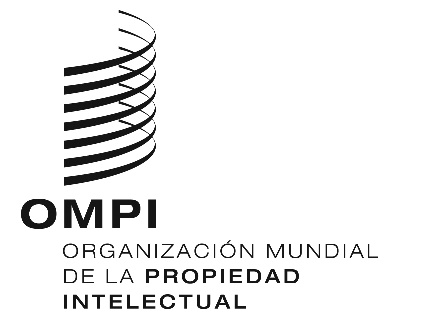 SCDIP/13/12CDIP/13/12CDIP/13/12ORIGINAL:  INGLÉSORIGINAL:  INGLÉSORIGINAL:  INGLÉSFECHA:  4 DE MARZO DE 2014FECHA:  4 DE MARZO DE 2014FECHA:  4 DE MARZO DE 2014